　　越前市中央一丁目８－１５　　　TEL：0778-23-4874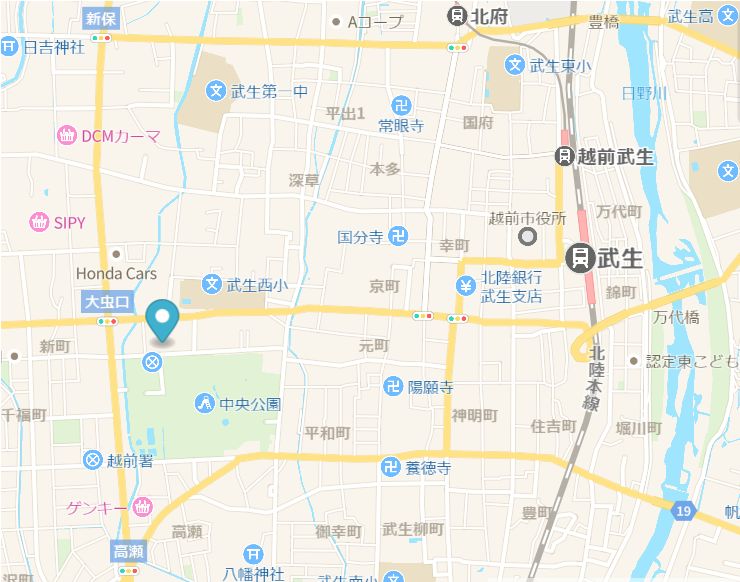 　　　　　　　　　　　　　　　　　　　　　　　　　　＊当日は上履きをご持参ください。